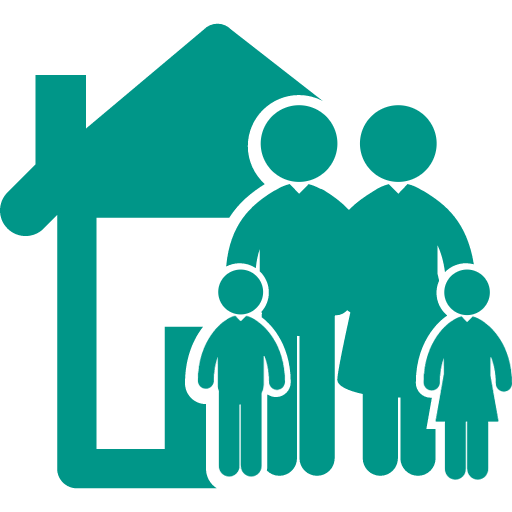 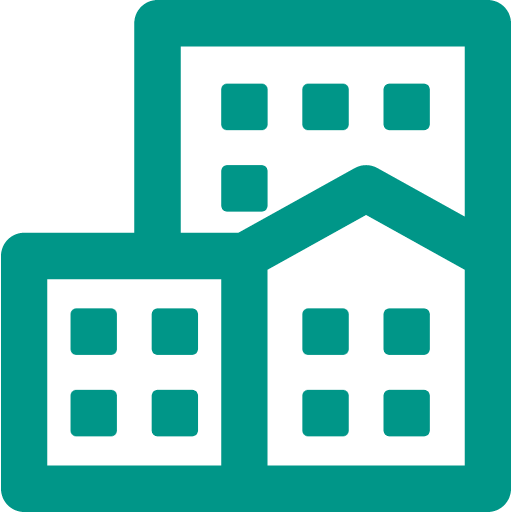 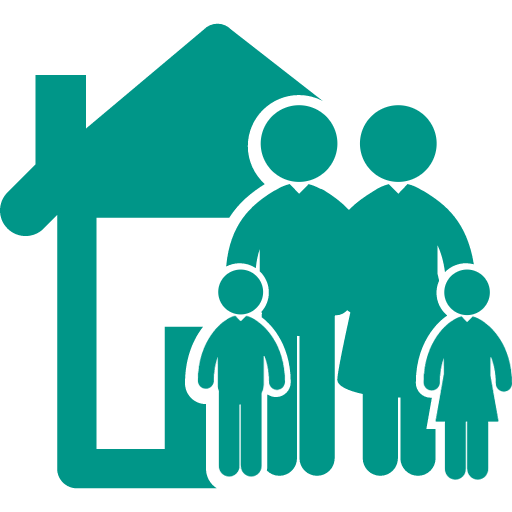 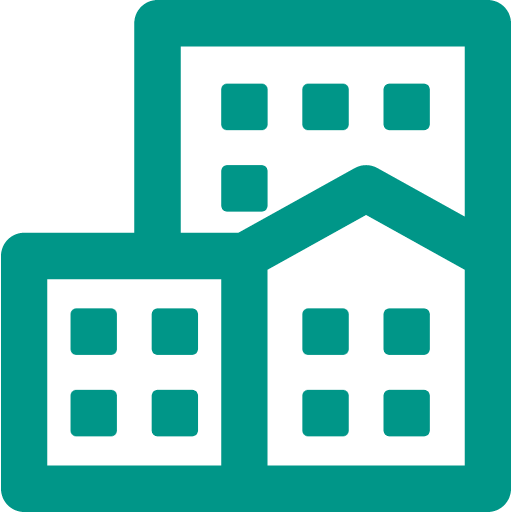 * A decision on approving Environmental Impact Assessment report is required for a) processing facilities of wood and woodchips from natural forests with capacity of  ≥ 5,000 m3 product/year; b) plywood processing facilities with capacity of ≥ 100,000 m3 product/year; c) furniture producing facilities with total area of warehouses / factories ≥ 10,000 m2.